График оценочных процедурв Государственном казенном общеобразовательном учреждения Пензенской области «Поимская школа – интернат для обучающихсяпо адаптированным образовательным программам»2023 – 2024 уч. г.2 класс3 классклассклассМатематикаПисьмоЧтениеПриродоведениеОСЖМузыкаШвейное делоклассМатематикаПисьмоЧтениеМир историиГеографияБиологияОСЖШвейное делоС/х трудклассМатематикаЧтениеПисьмоИстория ОтечестваГеографияБиологияОСЖШвейное делоС/х трудклассМатематикаЧтениеПисьмоИстория ОтечестваГеографияБиологияСБОШвейное делоМузыкаС/х трудклассМатематикаПисьмоЧтениеИстория ОтечестваОбществознаниеГеографияБиологияСБОШвейное делоС/х труд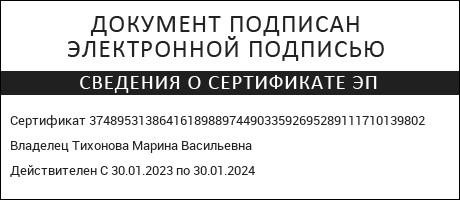 ПредметДатапроведенияНаименование оценочных процедур1. ЧтениеI четверть23.10.2023Проверка техники чтенияII четверть27.12.2023Проверка техники чтенияIII четверть14.02.2024Проверка техники чтенияIV четверть15.05.2024Проверка техники чтения2.РусскийязыкI четверть25.10.2023Контрольный диктант по итогам 1 четвертиII четверть15.12.2023Контрольный диктант по итогам 2 четвертиIII четверть15.03.2024Контрольный диктант по итогам 3 четвертиIV четверть23.05.2024Контрольный диктант по итогам 4 четверти3.МатематикаI четверть26.10.2023Контрольная работа по итогам 1 четвертиII четверть27.12.2023Контрольная работа по итогам 2 четвертиIII четверть14.03.2024Контрольная работа по итогам 3 четвертиIV четверть15.05.2024Контрольная работа по итогам 4 четвертиПредметДата проведенияНаименование оценочной процедурыРусский язык26.10Итоговый контрольный диктант.2 четверть2 четверть2 четвертьРусский язык16.11Итоговый контрольный диктантРусский язык3 четверть3 четверть3 четвертьРусский язык15.03Итоговый контрольный диктант4 четверть4 четверть4 четвертьРусский язык24.05Итоговый контрольный диктант.ПредметДатапроведенияНаименование оценочной процедурыМатематика21.10Итоговая контрольная работа.2 четверть2 четверть2 четвертьМатематика16.12Итоговая контрольная работа.3 четверть3 четверть3 четвертьМатематика3.03Итоговая контрольная работа4 четверть4 четверть4 четвертьМатематика23.05Итоговая контрольная работаПредметДата проведенияНаименование оценочной процедурыЧтение21.10Проверка техники чтения2 четверть2 четверть2 четвертьЧтение20.12Проверка техники чтения3 четверть3 четверть3 четвертьЧтение16.03Проверка техники чтения4 четверть4 четверть4 четвертьЧтение3.05Проверка техники чтенияДатаНаименование оценочной процедурыРусский язык19.10.23г.Контрольный диктант. Итоги 1-й четверти.16.12.23гКонтрольный диктант. Итоги 2-й четверти.6.03.24г.Контрольный диктант. Итоги 3 четверти.10.05.24г.Контрольный диктант. Итоги года.Чтение25.10.23гПроверка техники чтения. Итоги 1-й четверти.23.12.23гПроверка техники чтения. Итоги 2-й четверти.17.03.24г.Проверка техники чтения. Итоги 3-й четверти.23.05.24гПроверка техники чтения. Итоги годаМатематика27.10.23гКонтрольная работа. Итоги 1 четверти.22.12.23гКонтрольная работа. Итоги 2 четверти.15.03.24гКонтрольная работа. Итоги 3 четверти.26.05.24гКонтрольная работа. Итоги года.Дата проведенияНаименование оценочных процедур12.09.23Диагностическая контрольная работа19.10.23Контрольная работа по итогам I четверти16.12.23Контрольная работа по итогам II четверти13.03.24Контрольная работа по итогам III четверти11.05.24Контрольная работа по итогам IV четверти и годаДата проведенияНаименование оценочной процедуры14.09.23г.Диагностический контрольный диктант24.10.23г.Контрольный диктант по теме «Состав слова ».19.12.23г.Контрольный диктант по теме« Имя существительное»16.03.24г.Контрольный диктант по теме« Имя прилагательное»19.05.24г.Контрольный диктант по теме« Повторение изученного»Дата проведенияНаименование оценочной процедуры06.09.23г.Диагностическая проверка техники чтения19.10.23г.Проверка техники чтения21.12.23г.Проверка техники чтения16.03.24г.Проверка техники чтения19.05.24г.Проверка техники чтенияСроки проведенияНаименование оценочных процедур15.09.2023.Диагностическое тестирование20.10.2023.Контрольная работа по итогам I четверти21.12.2023.Контрольная работа по итогам IIчетверти15.03.2024.Контрольная работа по итогам IIIчетверти11.05.2024.Контрольная работа по итогам IVчетвертиДатапроведенияНаименование оценочных процедур17.10Контрольная работа Итоги четверти12.12Контрольная работа Итоги четверти13.05Контрольная работа Итоги четверти15.05Итоговая контрольная работаДатаНаименование оценочных процедур09.09.23г.Диагностическая контрольная работа21.10.23г.Контрольная работа. Итоги четверти16.12.23г.Контрольная работа. Итоги четверти17.03.24г.Контрольная работа. Итоги четверти12.05.24г.Контрольная работа. Итоги четвертиДата проведенияНаименование оценочных процедур14.10.23г.Контрольная работа. Итоги четверти16.12.23г.Контрольная работа. Итоги четверти17.03.24г.Контрольная работа. Итоги четверти19.05.24г.Контрольная работа. Итоги четвертиДата проведенияНаименование оценочных процедур16.09.23Диагностическая контрольная работа19.10.23Контрольная работа по итогам I четверти16.12.23Контрольная работа по итогам II четверти13.03.24Контрольная работа по итогам III четверти12.05.24Контрольная работа по итогам IV четверти и годаДата проведенияНаименование оценочной процедуры14.09.23г.Диагностический контрольный диктант20.10.23г.Контрольный диктант по теме «Состав слова ».20.12.23г.Контрольный диктант по теме« Имя существительное»16.03.24г.Контрольный диктант по теме« Имя прилагательное»18.05.24г.Контрольный диктант по теме« Повторение изученного»Дата проведенияНаименование оценочной процедуры07.09.23г.Диагностическая проверка техники чтения20.10.23г.Проверка техники чтения21.12.23г.Проверка техники чтения09.03.24г.Проверка техники чтения23.05.24г.Проверка техники чтенияДата проведенияНаименование оценочной процедуры18.10.23г.Тест за I четверть9.12.23г.Тест за II четверть10.03.24г.Тест за III четверть5.05.24г.Тест за IV четвертьДата проведенияНаименование оценочных процедур07.09.Диагностическая контрольная работа.19.10.Контрольная работа. Итоги I четверти.14.12.Контрольная работа. Итоги II четверти.16.03.Контрольная работа. Итоги III четверти.18.05.Контрольная работа. Итоги IV четверти и учебного года.Сроки проведенияНаименование оценочных процедур13.09.2023.Диагностическое тестирование18.10.2023.Контрольная работа по итогам I четверти15.12.2023.Контрольная работа по итогам II четверти14.03.2024.Контрольная работа по итогам III четверти16.05.2024.Контрольная работа по итогам IV четвертиДатапроведенияНаименование оценочных процедур14.09Диагностическая контрольная работа12.10Контрольная работа Итоги четверти14.12Контрольная работа Итоги четверти15.03Контрольная работа Итоги четверти17.03Итоговая контрольная работаДата проведенияНаименование оценочных процедур18.10.23г.Контрольная работа. Итоги четверти13.12.23г.Контрольная работа. Итоги четверти7.03.24г.Контрольная работа. Итоги четверти16.05.24г.Контрольная работа. Итоги четвертиДата проведения.Наименование оценочных процедур.12.09.23г.Диагностическая контрольная работа.17.10. 23г.Контрольная работа. Итоги четверти.19.12.23г.Контрольная работа. Итоги четверти.13.03.24г.Контрольная работа. Итоги четверти.15.05.24г.Контрольная работа. Итоги четверти.Дата проведенияНаименование оценочных процедур14.09.23Диагностическая контрольная работа13.10.23Контрольная работа по итогам I четверти14.12.23Контрольная работа по итогам II четверти10.03.24Контрольная работа по итогам III четверти15.05.24Контрольная работа по итогам IV четверти и годаДата проведенияНаименование оценочной процедуры09.09.23г.Диагностическая проверка техники чтения21.10.23г.Проверка техники чтения22.12.23г.Проверка техники чтения13.03.24г.Проверка техники чтения18.05.24г.Проверка техники чтенияДата проведенияНаименование оценочной процедуры12.09.23г.Диагностический контрольный диктант17.10.23г.Контрольный диктант по теме «Состав слова ».20.12.23г.Контрольный диктант по теме« Имя существительное»15.03.24г.Контрольный диктант по теме« Глагол»17.05.24г.Контрольный диктант по теме« Повторение изученного»Дата проведенияНаименование оценочных процедур14.09.23Диагностическая контрольная работа12.10.23Контрольные вопросы по итогам I четверти14.12.23Контрольная работа по итогам II четверти15.03.24Контрольная работа по итогам III четверти10.05.24Контрольная работа по итогам IV четверти и годаДата проведенияНаименование оценочных процедур07.09.Диагностическая контрольная работа.19.10.Контрольная работа. Итоги I четверти.14.12.Контрольная работа. Итоги II четверти.14.03.Контрольная работа. Итоги III четверти.16.05.Контрольная работа. Итоги IV четверти и учебного года.Сроки проведенияНаименование оценочных процедур09.09.2023.Диагностическое тестирование14.10.2023.Контрольная работа по итогам I четверти13.12.2023.Контрольная работа по итогам II четверти14.03.2024.Контрольная работа по итогам III четверти16.05.2024.Контрольная работа по итогам IV четвертиДатапроведенияНаименование оценочных процедур21.09Диагностическая контрольная работа12.10Контрольная работа Итоги четверти14.12Контрольная работа Итоги четверти13.03Контрольная работа Итоги четверти16.05Итоговая контрольная работаДата проведенияНаименование оценочных процедур9.09.23г.Диагностическая контрольная работа14.10.23г.Контрольная работа. Итоги четверти23.12.23г.Контрольная работа. Итоги четверти17.03.24г.Контрольная работа. Итоги четверти12.05.24г.Контрольная работа. Итоги четвертиДата проведения.Наименование оценочных процедур.13.09.23г.Диагностическая контрольная работа.18.10.23г.Контрольная работа. Итоги четверти.13.12.23г.Контрольная работа. Итоги четверти.9.03.24г.Контрольная работа. Итоги четверти.16.05.24г.Контрольная работа. Итоги четверти.Дата проведенияНаименование оценочных процедур15.09.23Диагностическая контрольная работа19.10.23Контрольная работа по итогам I четверти14.12.23Контрольная работа по итогам II четверти15.03.24Контрольная работа по итогам III четверти12.05.24Контрольная работа по итогам IV четверти и годаДата проведенияНаименование оценочных процедур13.09.Диагностическая проверка техники чтения.14.10.Проверка техники чтения за I учебную четверть.16.12.Проверка техники чтения за II учебную четверть.16.03.Проверка техники чтения за III учебную четверть.17.05.Административная проверка техники чтения. Итоги IV четверти иучебного года.Дата проведенияНаименование оценочных процедур12.09.Диагностический контрольный диктант.03.10.Диктант по изученному разделу: «Состав слова».24.10.Контрольный диктант. Итоги I четверти.21.11.Диктант по изученному разделу: «Имя существительное».20.12.Контрольный диктант. Итоги II четверти.06.02.Диктант по изученному разделу: «Местоимение».16.03.Контрольный диктант. Итоги III четверти.13.04.Диктант по изученному разделу: «Глагол».15.05.Административный контрольный диктант. Итоги IV четверти и учебного года.Дата проведенияНаименование оценочных процедур15.09.23Диагностическая контрольная работа13.10.23Контрольные вопросы по итогам I четверти15.12.23Контрольная работа по итогам II четверти14.03.24Контрольная работа по итогам III четверти11.05.24Контрольная работа по итогам IV четверти и годаДата проведенияНаименование оценочных процедур07.09.Диагностическая контрольная работа.19.10.Контрольная работа. Итоги I четверти.16.12.Контрольная работа. Итоги II четверти.15.03.Контрольная работа. Итоги III четверти.17.05.Контрольная работа. Итоги IV четверти и учебного года.Сроки проведенияНаименование оценочных процедур07.09.2023.Диагностическое тестирование14.10.2023.Контрольная работа по итогам I четверти16.12.2023.Контрольная работа по итогам II четверти14.03.2024.Контрольная работа по итогам III четверти17.05.2024.Контрольная работа по итогам IV четвертиДатапроведенияНаименование оценочных процедур14.09Диагностическая контрольная работа12.10Контрольная работа Итоги четверти15.12Контрольная работа Итоги четверти9.03Контрольная работа Итоги четверти18.03Итоговая контрольная работаДата проведенияНаименование оценочных процедур14.09.23г.Диагностическая контрольная работа24.10.23г.Контрольная работа. Итоги четверти26.12.23г.Контрольная работа. Итоги четверти15.03.24г.Контрольная работа. Итоги четверти17.05.24г.Контрольная работа. Итоги четвертиДатаНаименование оценочных процедур09.09.23г.Диагностическая контрольная работа21.10.23г.Контрольная работа. Итоги четверти16.12.23г.Контрольная работа. Итоги четверти17.03.24г.Контрольная работа. Итоги четверти12.05.24г.Контрольная работа. Итоги четвертиДата проведения.Наименование оценочных процедур.12.09.23г.Диагностическая контрольная работа.19.10.23г.Контрольная работа. Итоги четверти.14.12.23г.Контрольная работа. Итоги четверти.10.03.24г.Контрольная работа. Итоги четверти.11.05.24г.Контрольная работа. Итоги четверти.Дата проведенияНаименование оценочных процедур16.09.23Диагностическая контрольная работа19.10.23Контрольная работа по итогам I четверти13.12.23Контрольная работа по итогам II четверти09.03.24Контрольная работа по итогам III четверти11.05.24Контрольная работа по итогам IV четверти и годаДата проведенияНаименование оценочных процедур12.09.Диагностический контрольный диктант.03.10.Диктант по изученному разделу: «Состав слова».24.10.Контрольный диктант. Итоги I четверти.21.11.Диктант по изученному разделу: « Имя существительное».20.12.Контрольный диктант. Итоги II четверти.04.02.Диктант по разделу: « Глагол».17.03.Контрольный диктант. Итоги III четверти.14.04.Диктант по изученному разделу: «Наречие».16.05.Административный контрольный диктант. Итоги IV четверти иучебного года.Дата проведенияНаименование оценочных процедур12.09.Диагностическая проверка техники чтения.17.10.Проверка техники чтения за I учебную четверть.15.12.Проверка техники чтения за II учебную четверть.13.03.Проверка техники чтения за III учебную четверть.15.05.Административная проверка техники чтения. Итоги IV четверти иучебного года.Дата проведенияНаименование оценочных процедур13.09.23Диагностическая контрольная работа14.10.23Контрольная работа по итогам I четверти16.12.23Контрольная работа по итогам II четверти14.03.24Контрольная работа по итогам III четверти12.05.24Контрольная работа по итогам IV четверти и годаДата проведенияНаименование оценочных процедур8.09.23Диагностическая контрольная работа20.10.23Тестирование по итогам I четверти16.12.23Тестирование по итогам II четверти17.03.24Тестирование по итогам III четверти12.05.24Тестирование по итогам IV четверти и годаДата проведенияНаименование оценочных процедур07.09.Диагностическая контрольная работа.19.10.Контрольная работа. Итоги I четверти.14.12.Контрольная работа. Итоги II четверти.15.03.Контрольная работа. Итоги III четверти16.05.Контрольная работа. Итоги IV четверти и учебного года.Сроки проведенияНаименование оценочных процедур09.09.2023.Диагностическое тестирование19.10.2023.Контрольная работа по итогам I четверти16.12.2023.Контрольная работа по итогам II четверти11.03.2024.Контрольная работа по итогам III четверти13.05.2024.Контрольная работа по итогам IV четвертиДатапроведенияНаименование оценочных процедур22.09Диагностическая контрольная работа14.10Контрольная работа Итоги четверти15.12Контрольная работа Итоги четверти9.03Контрольная работа Итоги четверти18.05Итоговая контрольная работаДата проведенияНаименование оценочных процедур5.09.23г.Диагностическая контрольная работа14.10.23г.Контрольная работа. Итоги четверти19.12.23г.Контрольная работа. Итоги четверти13.03.24г.Контрольная работа. Итоги четверти15.05.24г.Контрольная работа. Итоги четвертиДата проведения.Наименование оценочных процедур.12.09.23г.Диагностическая контрольная работа.19.10.23г.Контрольная работа. Итоги четверти.14.12.23г.Контрольная работа. Итоги четверти.10.03.24г.Контрольная работа. Итоги четверти.11.05.24г.Контрольная работа. Итоги четверти.